Beamont Primary SchoolReception PSHE Medium Term Plans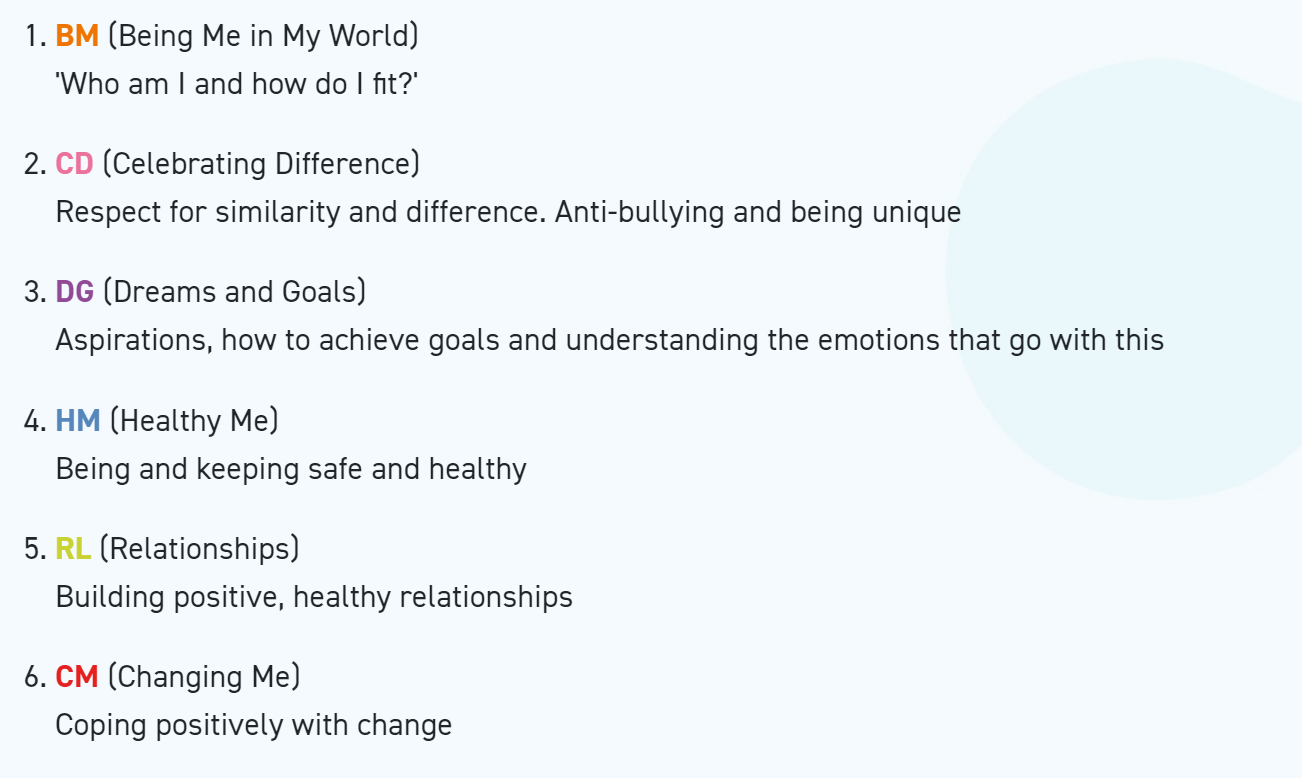 Reception Autumn 1 PSHEBeing In My WorldReception Autumn 2 PSHECelebrating DifferenceReception Spring 1 PSHEDreams and GoalsReception Spring 2 PSHEHealthy MeReception Summer 1 PSHERelationshipsReception Summer 2 PSHEChanging MeWeekly CelebrationPiecePSHE learning intentionResourcesHelp others to feel welcomeWho…Me?!I understand how it feels to belong and that we are similar and differentJigsaw Song sheet: ‘Together As One’ Decorated box and an assortment of toys (from inside and outside learning environments) Jigsaw Jenie Jigsaw Jerrie CatTry to make our Nursery/Pre-school community a better placeThink about everyone’s right to learnHow am I feeling today?3. Being at SchoolI can start to recognise and manage my feelingsI enjoy working with others to make school a good place to beJigsaw Song sheet: ‘Together As One’ Jigsaw Jenie 4 hoops Emotion photos Jigsaw Jerrie CatAssortment of toys Paper General mess Clipboards Timers Bell Police hats Jigsaw Jenie Jigsaw Jerrie CatCare about other people’s feelings4. Gentle handsI understand why it is good to be kind and use gentle handsJigsaw Song sheet: ‘Together As One’ Book: ‘Hands are not for hitting’, by Martine Agassi, or similar themed book e.g. ‘No Hitting, Henry’ by Lisa Regan Jigsaw Jenie Jigsaw Jerrie CatWork well with others5. Our RightsI am starting to understand children’s rights and this means we should all be allowed to learn and playBlindfold Keys Jigsaw Jenie Jigsaw Jerrie CatChoose to follow the Learning Charter 6. Our ResponsibilitiesI am learning what being responsible meansBook: ‘Dogger’ by Shirley Hughes Cubes Jigsaw Jenie Jigsaw Jerrie CatWeekly CelebrationPiecePSHE learning intentionResourcesAccept that everyone is different1. What I am good at?I can identify something I am good at and understand everyone is good at different thingsJigsaw Song sheet: ‘There’s a Place’ Large box/bag Selection of objects that demonstrate things that the grown-up is good at/likes Jigsaw Jenie Jigsaw Jerrie Cat Jigsaw ChimeInclude others when working and playing2. I’m Special, I’m Me!I understand that being different makes us all specialBook: ‘Naked Trevor’ by Rebecca Elliot (being comfortable with who you are) Book: ‘Barry the Fish with Fingers’ by Sue Henra (being different is a good thing) Book: ‘It’s OK to Be Different’ by Todd Parr Jigsaw Jenie Large selection of catalogues, magazines, leaflets for cutting up Plain paper Scissors Glue Pencils Jigsaw Jerrie Cat Jigsaw ChimeKnow how to help if someone is being bullied3. FamiliesI know we are all different but the same in some ways. Jigsaw Song sheet: ‘There’s a Place’ Large selection of pictures ranging from adults, children, families from around the world (Teachers to find more) Book: ‘The Family Book’ by Todd Parr Book: ‘The Hueys in the New Jumper’, by Oliver Jeffers: (similarities and differences amongst people) Jigsaw Jenie Jigsaw Jerrie Cat Jigsaw ChimeTry to solve problems4. Houses and HomesI can tell you why I think my home is special to meTeddies Construction materials Photos of different houses from around the world (Teachers to find more) Jigsaw Jenie Jigsaw Jerrie Cat Jigsaw ChimeTry to use kind words5. Making FriendsI can tell you how to be a kind friendJigsaw Song sheet: ‘There’s a Place’ Book: ‘The Dog and the Dolphin’, by James Dworkin Jigsaw Jenie Jigsaw Jerrie Cat Jigsaw ChimeKnow how to give and receive compliments6. Standing Up for YourselfI know which words to use to stand up for myself when someone says or does something unkindPuppets or teddies Jigsaw Jenie Jigsaw Jerrie Cat Jigsaw ChimeWeekly CelebrationPiecesPSHE learning intentionResourcesStay motivated when doing something challenging ChallengeI understand that if I persevere I can tackle challengesJigsaw Song sheet: ‘For Me’ Resources for challenge in ‘Interest Me’ Book: ‘Love Monster’ by Rachel Bright Book: ‘Don’t worry, Hugless Douglas’ by David Melling Jigsaw Jenie Jigsaw Jerrie CatKeep trying even when it is difficult2. Never Giving UpI can tell you about a time I didn’t give up until I achieved my goalJigsaw Song sheet: ‘For Me’ Book: ‘The Hare and The Tortoise’, Aesop’s Fables (available on-line) Book: ‘The Jungle Run’ by Tony Mitton Jigsaw Jenie Jigsaw Jerrie Cat Jigsaw ChimeWork well with a partner or in a group 3. Setting a goalI can set a goal and work towards itJigsaw Song sheet: ‘For Me’ Jigsaw Jenie Jigsaw Jerrie Cat Jigsaw Chime Wooden bricks Paper PencilsHave a positive attitude4. Obstacles and SupportI can use kind words to encourage people. 2 teddies/puppets Jigsaw Jenie Jigsaw Jerrie Cat Jigsaw ChimeHelp others to achieve their goals5. Flight to the FutureI understand the link between what I learn now and the job I might like to do when I’m olderLarge variety of picture and word cards of different jobs done by adults (Teachers to find more) Box or bag to hold picture cards Jigsaw Jenie Jigsaw Jerrie Cat Jigsaw ChimeAre working hard to achieve their own dreams and goals6. Footprint AwardsI can say how I feel when I achieve a goal and know what it means to feel proudWell done certificate A special box/bag Children’s goals from Piece 3 Jigsaw Jenie Jigsaw Jerrie Cat Jigsaw ChimeWeekly CelebrationPiecesPSHE learning intentionResourcesHave made a healthy choice1. Everybody’s BodyI understand that I need to exercise to keep my body healthy. Jigsaw Song sheet: ‘Make a Good Decision’ Jigsaw Jenie Colouring pictures Assortment of pictures of active play/sports (Teachers to find more) Jigsaw Jerrie Cat Jigsaw ChimeHave eaten a healthy, balanced diet2. We like to move it, move it!I understand how moving and resting are good for my bodyLarge space needed Calm music to assist with the cool down Small apparatus Jigsaw Jenie Jigsaw Jerrie Cat Jigsaw ChimeHave been physically active3. Food, Glorious FoodI know which foods are healthy and not so healthy and can make healthy eating choicesAn assortment of healthy food and not so healthy food (preferably real) to make a sandwich Fruit for directed activity Shopping bags/basket Food, Glorious Food song Jigsaw Jenie Jigsaw Jerrie Cat Jigsaw ChimeHave tried to keep themselves and others safe4. Sweet DreamsI know how to help myself go to sleep and understand why sleep is good for meBedtime equipment: Pyjamas, Teddy, Hot water bottle, Dressing gown, Glass of milk, Night light, Story book Chitty Chitty Bang Bang DVD (or similar example) Jigsaw Jenie Lullaby CD Large clock Jigsaw Jerrie Cat Jigsaw ChimeKnow how to be a good friend and enjoy healthy friendships5. Keeping CleanI can wash my hands thoroughly and understand why this is important especially before I eat and after I go to the toiletCleaning equipment: jug of water, bowl, soap, flannel, towel Fruit/vegetables Dirt Jigsaw Jenie Jigsaw Jerrie Cat Jigsaw ChimeKnow how to keep calm and deal with difficult situations6. Stranger DangerI know what a stranger is and how to stay safe if a stranger approaches m. Book: ‘Not Everyone is Nice’ (Let’s Talk Book) by Ann Tedesco, or similar Book” ‘Never Talk to Strangers’, by Irma Joyce If possible, ask your local PCSO to come by and chat to the children about Stranger Danger. Jigsaw Jenie Jigsaw Jerrie Cat Jigsaw ChimeWeekly CelebrationPiecesPSHE learning intentionResourcesKnow how to make friends1. My Family and Me!I can identify some of the jobs I do in my family and how I feel like I belongStaff photo - preferably on IWB Jigsaw Jenie Jigsaw Jerrie Cat Jigsaw ChimeTry to solve friendship problems when they occur2. Make friends, make friends, never ever break friends! Part 1I know how to make friends to stop myself from feeling lonelyJigsaw Song sheet: ‘RELATIONSHIP’ Lonely child photo Body puzzle template Jigsaw Jenie Jigsaw Jerrie Cat Jigsaw ChimeHelp others to feel part of a group3. Make friends, make friends, never ever break friends! Part 2I can think of ways to solve problems and stay friendsJigsaw Song sheet: ‘RELATIONSHIP’ Book: ‘Mabel and Me’, by Sarah Warburton Book: ‘George and Martha: The Complete Stories of Two Best Friends’ by James Marshall (or similar) Jigsaw Jenie Jigsaw Jerrie Cat Jigsaw ChimeShow respect in how they treat others4. Falling Out and Bullying Part 1I am starting to understand the impact of unkind words. Jigsaw Song sheet: ‘RELATIONSHIP’ Sparkly box, bin and bag Assortment of phrases (positive/negative) e.g. you are brilliant, thank you very much, you are stupid, shut up, etc. Squirty cream and plate Jigsaw Jenie Jigsaw Jerrie Cat Jigsaw ChimeKnow how to help themselves and others when they feel upset and hurt5. Falling Out and Bullying Part 2I can use Calm Me time to manage my feelingsWall paper roll Mark-making materials YouTube (or similar) video clips of tantrums Puppets Calming music Jigsaw Jenie Jigsaw Jerrie Cat Jigsaw ChimeKnow and show what makes a good relationship6. Being the best friends we can beI know how to be a good friendYou’ve Got A Friend In Me’ by Randy Newman (Toy Story song) ‘True Friends’ song by Miley Cyrus (Hannah Montana) ‘That’s what friends are for’ (Fox and Hounds song) Pictures of friends from TV/movies e.g. Woody and Buzz but separate so that children can match (Teachers to find) Jigsaw Jenie Jigsaw Jerrie Cat Jigsaw ChimeWeekly CelebrationPiecesPSHE learning intentionResourcesUnderstand that everyone is unique and special1. My BodyI can name parts of the bodyLarge paper big enough to fit the outline of a child on Post-its or labels of body parts Book: ‘Look Inside Your Body’ by Louie Stowell Jigsaw Jenie Jigsaw Jerrie Cat Jigsaw ChimeCan express how they feel when change happens2. Respecting My BodyI can tell you some things I can do and foods I can eat to be healthyJigsaw Song sheet: ‘Make a Good Decision’ Selection of pictures that show healthy/less healthy activities/food 2 containers/hoops for sorting Magazines/food leaflets for child-initiated Paper Jigsaw Jenie Jigsaw Jerrie Cat Jigsaw ChimeUnderstand and respect the changes that they see in themselves3. Growing UpI understand that we all grow from babies to adultsJigsaw Song sheet: ‘A New Day’ Book: ‘Tell Me What It’s Like To Be Big’, by Joyce Dunbar Book: ‘I Wonder Why Kangaroos Have Pouches’, by Jenny Wood Picture cards showing different developmental stages of life ranging from baby to elderly (Teachers to find more) Jigsaw Jenie Jigsaw Jerrie Cat Jigsaw ChimeUnderstand and respect the changes that they see in other people4. Fun and Fears Part 1I can express how I feel about moving to Year 1Jigsaw Song sheet: ‘A New Day’ Book: ‘The Huge Bag of Worries’ by Virginia Ironside Book: ‘I Wonder Why Kangaroos Have Pouches’, by Jenny Wood Book: The Very Hungry Caterpillar’, by Eric Carle Box or bag for worries/looking forward to ideas Jigsaw Jenie Jigsaw Jerrie Cat Jigsaw ChimeKnow who to ask for help if they are worried about change5. Fun and Fears Part 2I can talk about my worries and/or the things I am looking forward to about being in Year 1Jigsaw Jenie Music Jigsaw Jerrie Cat Jigsaw ChimeAre looking forward to change6. CelebrationI can share my memories of the best bits of this year in ReceptionPaper A special box Jigsaw Jenie Jigsaw Jerrie Cat Jigsaw Chime